CURRICULUM VITAE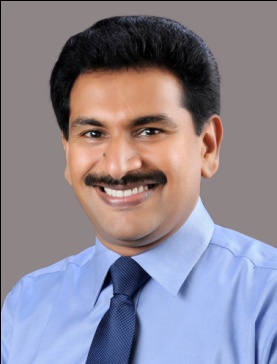  Prof.  Dr. JIJO PAUL,  MDS, FIDEACURRICULUM VITAE Prof.  Dr. JIJO PAUL,  MDS, FIDEAS/O Prof: M.V.PAULOSEMazhuvenchery House
Kizhakkambalam P.O Ernakulam Dist, Kerala, India 683562                                                          Res. Phone: 0484 - 2680448                                             Mob: 9846120324
                                                           Email- dr.jijopaul@gmail.com                                                            Passport number:T4864784Personal ProfileBorn on 08th June 1972, Brought up in an atmosphere laying strong emphasis on self-discipline, self-reliance, honesty and hard work.Education
&
CredentialsBDS - Dr.M.G.R. Medical University Chennai, Apr 1996.MDS (Prosthodontics) - Dr.M.G.R. Medical University Chennai              Sept 2000         FIDEA (Implantology) MAHER Deemed University Chennai. Apr 2006.. ADVANCED EDUCATION IN IMPLANT DENTISTRY, Harvard School Of       Dental Medicine, Boston.    Office AddressMazhuvenchery Speciality Dental ClinicBridge Road, By-pass Junction,  Near Metro Station, Aluva, Ernakulam – 683101.Designation     Associate Consultant – Aster MedCity Cochin     Professor - Maxillo-Facial  Prosthetics & Implantology                                (Relieved  from M.E.S Dental College)     Director - Mazhuvenchery Speciality Dental Clinic, Aluva / AthaniAchievementsDr.F.D.Mirza Award for the best scientific paper in  Prosthodontics  by post graduate student at the 26th Indian Prosthodontic Society(IPS) National Conference Nov.1998 Dr. Barucha Award for the best scientific paper in Prosthodontics at the 53rd Indian Dental Association (IDA) National conference at Bangalore Jan 1999. PublicationThe International Journal of Prosthodontics, 6th Issue Vol:12 (ICP)November/December 1999Marital Status Married:  Dr. Sona Jijo. M.B.B.S. MD (Physiology)                 Asst. Professor, Govt. Medical College, Ernakulam.Honours &Awards1). Representative from India for the scientific Paper presentation at theAsia Pacific Dental Conference at Singapore (APDC) 21st - 25th April 1999. 2). “Young Prosthodontist Award Nominee” from India for the 8th biennial meeting of International College of Prosthodontists (ICP). Stockholm, Sweden July 1999.3).Guest Lecturer Nominee for the MSI C/o Defence Metallurgical.Research Lab National Conference (DMRL) at Chennai - 22nd Sep 2000.4).External Examiner of M.G.R Medical University for the year 2004.5).Faculty Speaker 9th KPSA Instructional Course in Plastic Surgery atTrivandrum.6).Panel Doctor For Air India.7). Faculty Speaker in 12th Annual Conference of Association of Oral and Maxillofacial Surgeons of India at Palakkad, Kerala. 8).Guest Speaker on a National Television Channel (Asianet).9). Faculty speaker at the conference of “Comprehensive Management of Head & Neck Tumours: Current Perspectives” at Aster Medcity kochi.10). Deepika excellence awards for excellence in High quality dental care, conferred by Rashtra Deepika Group.11). Holds the Universal Record Forum’s “World Record” for successful dental implantation in the oldest patient alive (94 years old) on 18th Jan 2012.12.) Invited as an honorary guest to Union territory of Lakshadweep by Mr. Farooq Khan IPS, the 32nd Administrator of the Indian Union Territory of Lakshadweep, to discuss about Scope and improvement of dentistry.SummaryofExperienceConsultant Oral & Maxillo-Facial Prosthodontist, Dept. Of Head & Neck Surgery, AIMS (Amritha Institute of Medical Sciences) Kochi for 7years.Professor of Prosthetics & Implantology M.E.S. Dental College.  5years. Professional Consultant Zhermack Italy, in India 3years.Private practitioner at Mazhuvencherry Speciality Dental Clinic, Aluva and Athani since 2001.Associate Consultant at Aster Medcity Kochi.Personal
InterestsSOME OF THE RESEARCH WORK CARRIED OUT ARE:                  · Developed Mouth Stick Appliance for paralyzed patients (first reported case in           India and fifth in the world). . Indigenous development of closed field magnetic systems for implant       supported dentures and Cranio facial prosthesis, for the first time in India.     · Indigenous development of materials and new techniques for maxillo facial                Prosthesis retention. ·Indigenous development of material and methods for denture identification for        Forensic Odontology.  Member OfInternational College of Prosthodontists - USA. Indian Prosthodontic Society. Magnetic Society of India. Indian Dental Association. Dental Research of India.Kerala Dental Council.Rotary International.Declaration        I affirm solemnly that the information furnished above in this statement is true and correct to the best of my knowledge.                                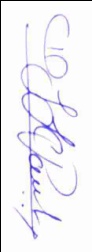     DR.JIJO PAULDeclaration        I affirm solemnly that the information furnished above in this statement is true and correct to the best of my knowledge.                                    DR.JIJO PAUL